Как правильно составить понятную апелляционную и кассационную жалобы в Арбитражный суд. Внешнее изложение жалобы.31августа 2022 г.14.00-15.00 (время московское)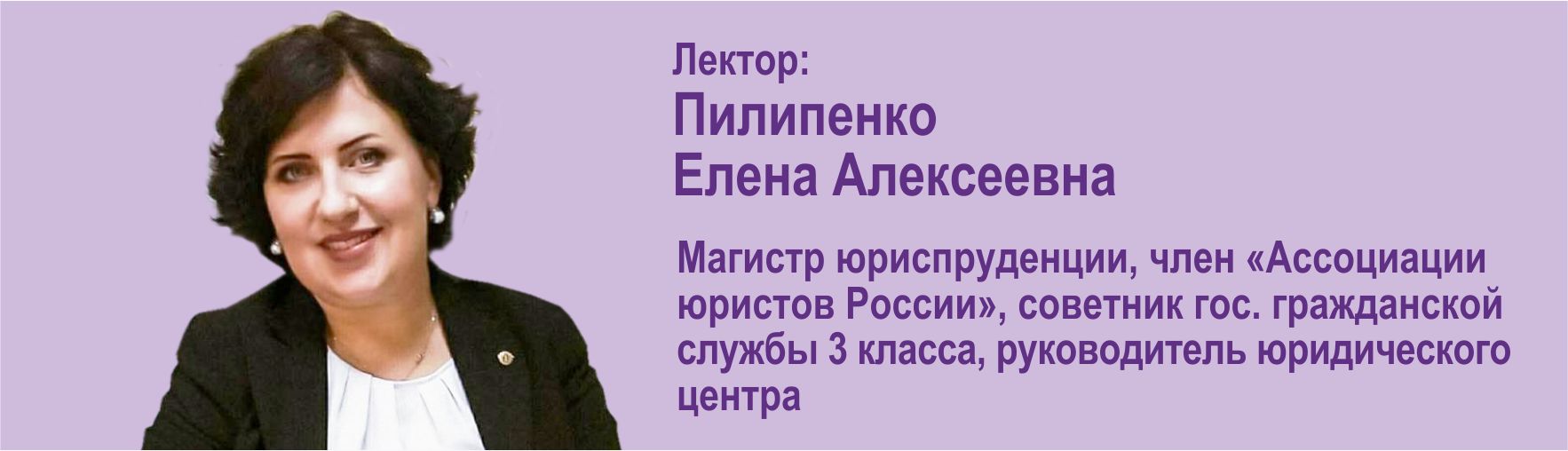 Вебинар поможет вам:узнать, как правильно составить апелляционную и кассационную жалобы в Арбитражный суд,узнать, порядок и правила передачи жалоб в суд,получить ответ на Ваш вопрос по теме вебинара. Программа вебинара:1. Апелляционная жалоба, правила составления и подачи в суд.2. Кассационная жалоба, правила составления и подачи в суд.3. Ответы на вопросы, разбор образцов.Стоимость участия в вебинаре – 2000 руб.Для клиентов компании «КонсалтикаПлюс» – БЕСПЛАТНО!